RESULTS REPORT SMALL GROUP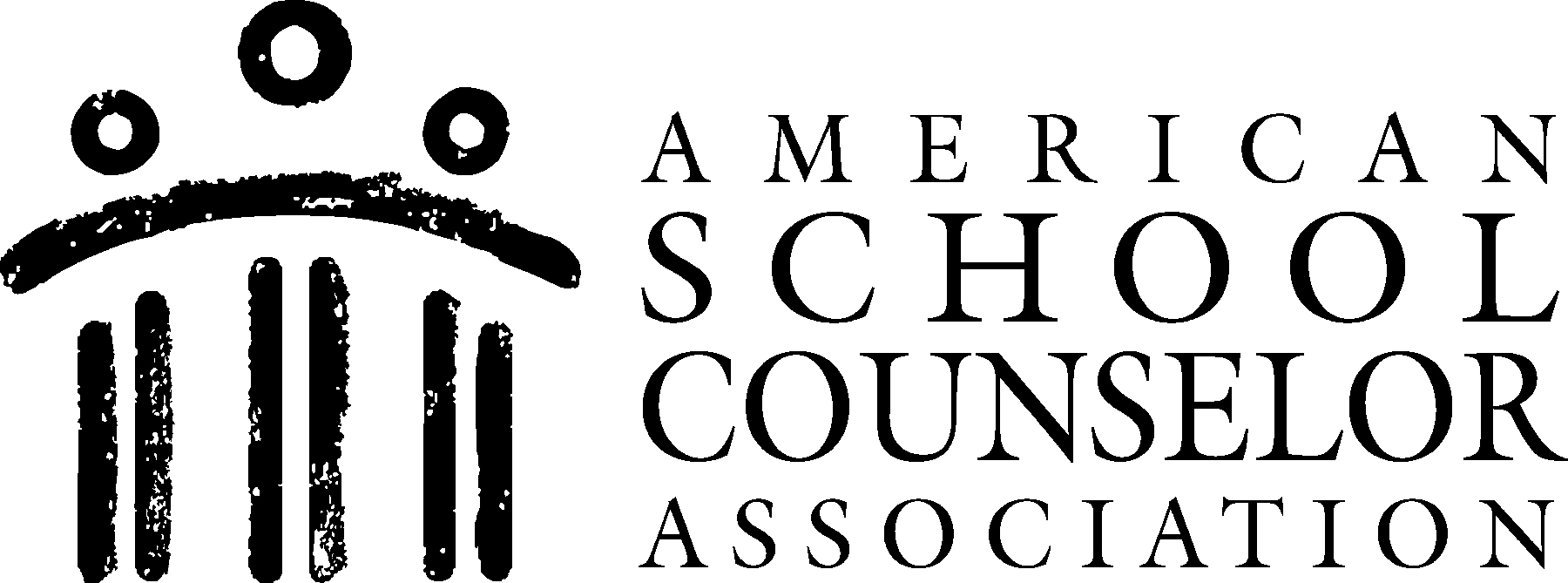 RESULTS REPORT SMALL GROUPRESULTS REPORT SMALL GROUPRESULTS REPORT SMALL GROUPRESULTS REPORT SMALL GROUPRESULTS REPORT SMALL GROUPRESULTS REPORT SMALL GROUPRESULTS REPORT SMALL GROUPRESULTS REPORT SMALL GROUPGrade LevelGrade LevelGroupTopicASCA Domain and Mindsets & Behaviors Standard(s)Projected Start/EndProcess Data (Number of students affected)Perception Data (Data from surveys/ assessments)Outcome Data (Achievement, attendance and/or behavior data)Implications